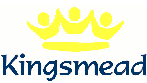 DAY NURSERY             CHANDLER’S FORDREGISTRATION FORMTo be completed as far as possible by Parents/Guardians and returned to NurseryCHILD’S NAME…………………………………………………………………………………………………………...HOME ADDRESS………………………………………………………………………………………………………...………………………………………………………………………………………………………………………………DATE OF BIRTH………………………………………………………………………………………………………….CHILD’S FIRST LANGUAGE……………………………………………………………………………………………TELEPHONE NUMBER………………………………………………………………………………………………….MOTHER’S NAME………………………………………………………………………………..................................MOTHER’S PLACE OF WORK…………………………………………………………………………………………TELEPHONE NUMBER………………………………………………………………………………………………….FATHER’S NAME………………………………………………………………………………………………………...FATHER’S PLACE OF WORK………………………………………………………………………………………….TELEPHONE NUMBER………………………………………………………………………………………………….E-MAIL ADDRESS……………………………………………………………………………………………………….WHO TO CONTACT IN EMERGENCY………………………………………………………………………………..FULL DAYS………………………………                                     HALF DAYS………………………………      I CAN BEFLEXIBLE ON DAYS                                                  START DATE…………………………….		An up to date history of vaccinations, allergies and medical problems will be required before your child starts nursery.